TGA Lesson Plan 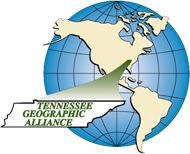 Consequences of the Break-up of the Soviet UnionCreated by:  Kristi NeurothCreated by:  Kristi NeurothGrade Level: High SchoolCourse Title: World History and GeographyTN State Standard(s)W.82 Evaluate the consequences of the Soviet Union’s breakup, including the development of market economies, political and social instability, ethnic struggles, oil and gas politics, and the dangers of the spread of weapons and technologies of mass destruction to rogue states and terrorist organizations. (C, E, G, P) Connection to CCSSCCSS.ELA-LITERACY.RH.9-10.7
Integrate quantitative or technical analysis (e.g., charts, research data) with qualitative analysis in print or digital text.Time Required1 class period Slide #Lesson Outline1-4Introduction to the lesson with Tennessee Standards and connections to Common Core.5Optional homework assignment to prepare students for the lesson.6Instructions for the Jigsaw activity. 7-10Information/websites for Jigsaw activity.11Exit slip.12-13Additional resources.